362/22363/22364/22Mineral Titles Act 2010NOTICE OF LAND CEASING TO BE A MINERAL TITLE AREAMineral Titles Act 2010NOTICE OF LAND CEASING TO BE A MINERAL TITLE AREATitle Type and Number:Exploration Licence 32711Area Ceased on:27 October 2022Area:249 Blocks, 798.14 km²Locality:PLAYFORDName of Applicant(s)/Holder(s):100% RED METAL LIMITED [ACN. 103 367 684]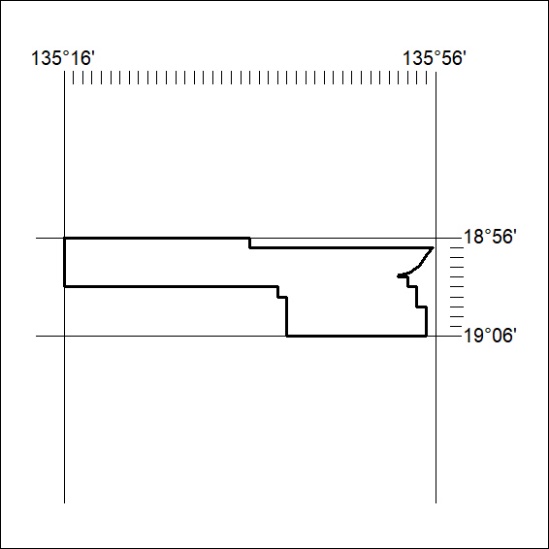 Mineral Titles Act 2010NOTICE OF LAND CEASING TO BE A MINERAL TITLE AREAMineral Titles Act 2010NOTICE OF LAND CEASING TO BE A MINERAL TITLE AREATitle Type and Number:Exploration Licence 32712Area Ceased on:27 October 2022Area:250 Blocks, 810.83 km²Locality:PLAYFORDName of Applicant(s)/Holder(s):100% RED METAL LIMITED [ACN. 103 367 684]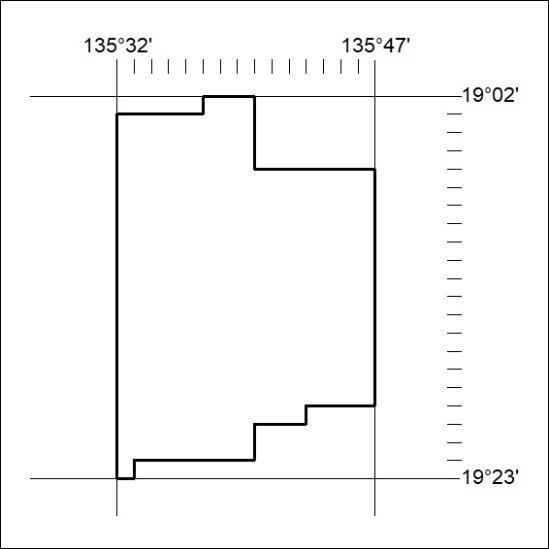 Mineral Titles Act 2010NOTICE OF LAND CEASING TO BE A MINERAL TITLE AREAMineral Titles Act 2010NOTICE OF LAND CEASING TO BE A MINERAL TITLE AREATitle Type and Number:Exploration Licence 32713Area Ceased on:27 October 2022Area:154 Blocks, 488.34 km²Locality:FREWENAName of Applicant(s)/Holder(s):100% RED METAL LIMITED [ACN. 103 367 684]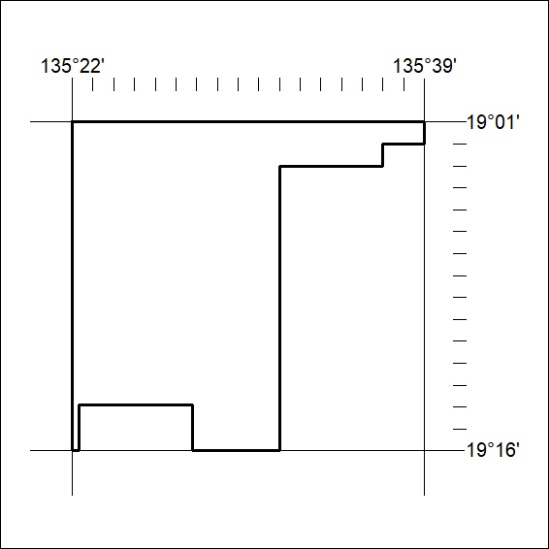 